HIV Community Services ProgramFY 2021-2022 Reporting PackageCounty and Regional Services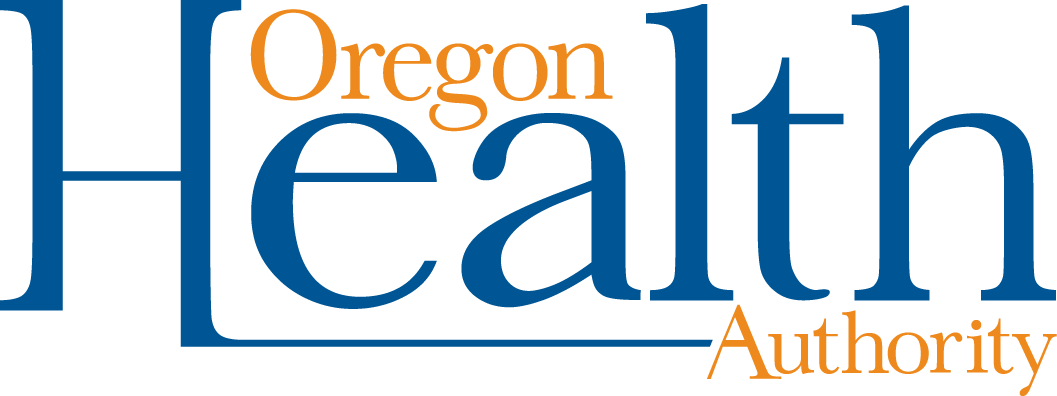 Table of ContentsRequired Reports Summary	3Reporting Calendar	4Reporting Forms	5Reporting Forms Instructions 	5	 Biannual Progress Report Form 	6	 Administrative Fiscal Form Instructions 	16Administrative Fiscal Form 	20Local Public Health Authority (LPHA) Annual Chart Review 	24 	LPHA Chart Review Instructions	25LPHA Chart Review Tool	26HIV Community Services ProgramFY 2020-2021 Required Reports SummaryThe Oregon HIV Community Services Program (HCS) is committed to developing, evaluating and continually improving a statewide, quality continuum of HIV care, treatment and support services that meets the identified needs of persons living with HIV and their families, ensures equitable access and decreases health disparities.  The HCS Program supports this mission by gathering data and information about the services delivered by HCS and its contractors, analyzing this information to measure outcomes and quality of services, reporting this analysis in order to identify areas requiring needed planning, and implementing improvement activities in order to meet program goals.As a part of HCS’s quality management plan, HIV case management provider agencies submit program reports which provide a written evaluation of the services delivered, and include partnership and referral activities, and targeted quality improvement activities the agency has undertaken. The HCS team reviews required reports and the HCS Quality and Compliance Coordinator identifies items requiring follow-up. Technical assistance is provided to the contractor as requested.Contract agencies are expected to run CAREWare (CW) generated reports for their own internal data quality monitoring and data clean-up but are not required to submit these reports to the HIV Community Services Program.  CW users are required to follow service and data entry requirements as outlined in the Support Services Guide and the CAREWare User Guide.  All demographic, service and clinical data fields will be entered into CW within the following timelines from the date of service:  Regional based data entry within 72 hours, and County based data entry within 30 days. Note: yellow highlights in the reporting package documents indicate new or revised itemsReporting Forms InstructionsProgress Reporting consists of two separate forms:Biannual Progress Report Form includes the following sections:Section I:  Performance Measures Narrative Section II: Program Narrative Administrative Fiscal Form -- completed by your fiscal/business department and submitted quarterly.  Data provided to your Agency  The HIV Community Services program provides Agency quarterly data for the HIV Care Continuum, the current program Quality Improvement project, and Performance Measures, in an excel worksheet, including disaggregated data by race and ethnicity. Your Agency is encouraged to analyze this data and run additional CAREWare reports, as needed, in order to identify health disparities across different demographics, client outreach/referral, service delivery evaluations and/or changes, assessment of barriers, quality improvement projects, and/or request for program TA/training.  Instructions for completing the form are listed in each section.Biannual Progress Report Form FY 2021-2022Agency:      				Submitted by:      Date submitted:      Reporting period:  	    Quarter 1 and 2 (July 1-Dec 31, 2021) 	 Due: Jan 31, 2022	 Quarter 3 and 4 (Jan 1-June 30, 2022)    	 Due: July 31, 2022HIV case management providers are required to submit progress reports to the HIV Community Services Program in order to provide a program narrative of each Agency’s service delivery system, including strengths, challenges, outcome performance measurement, and Quality Management efforts. The HIV Community Services team reviews these reports and follows up with providers on identified items and offers technical assistance and training.  Report information is used for program planning and evaluation purposes.Section I:  Performance measures narrative HIV Community Services will provide your Agency’s performance measure data in the below tables by the 10th of the month following the end of the reporting period.  Once you receive your performance measure data, complete an Agency narrative below describing your current and/or future plan for reaching, maintaining or exceeding the identified goal for each performance measure below.  The program may not be able to provide specific disaggregated data by race and ethnicity on the reporting forms if the data meets the following:  the Oregon Health Division HIV Surveillance Program does not publish counts of HIV cases by age, race, sex or transmission group if fewer than 10 people with HIV are believed to be living in this county, the county population is less than 10,000, or the estimated county population of any race group or age group typically used to group cases in its HIV reports is less than 50.You are encouraged to include the following information in your plan: data analysis for health disparities across different demographics, including clients from communities of color (CoC), client outreach/referral, service delivery evaluations and/or changes, assessment of barriers, quality improvement project, and/or request for program TA/training.  Section II:  Program narrative Please answer the following eight sections for this reporting period:Community Resources and ReferralsDescribe efforts undertaken by your Agency and/or case manager(s) to build and/or maintain relationships with community resources and ensure Ryan White funds are payer of last resort:Describe how your agency has identified communities of color and what outreach efforts have been made to this community:Service delivery  Describe your agency and/or program’s strengths and/or improvements in delivering services. Include examples of successes in how your agency prioritized clients from communities of color to receive services:Describe your agency and/or program problems and/or challenges in delivering services. Include a plan of how your agency will prioritize clients from communities of color to receive services if this has been identified as a challenge:Client Access to Services Newly Enrolled Clients (not newly diagnosed) from table above: describe services provided to newly enrolled clients this reporting period in the following areas: Newly enrolled—Successes and/or barriers:      Were all newly enrolled clients given an Acuity 4 (CC 4) if they were incarcerated within 90 days of enrollment or homeless at the time of enrollment? How are you monitoring and tracking to ensure you are meeting this Standard of Service?       Newly enrolled—Special client populations/emerging needs:      Newly enrolled—any challenges/barriers with engagement/communication with non-English speaking clients?      Provide examples of how your agency prioritized new clients from communities of color in your Intake process to receive services:      Newly Diagnosed Clients (from table above: describe services provided to newly diagnosed clients this reporting period in the following areas:Newly diagnosed— Successes and/or barriers:      Provide examples of how your agency prioritized newly HIV diagnosed clients from communities of color in your intake process to receive services:      How did you monitor and track to ensure all newly HIV diagnosed clients are offered an expedited Intake process (less than 2 weeks), Psychosocial Screening and Nursing Assessment, and referral to CAREAssist?      How did you monitor and track to ensure all the newly diagnosed clients listed in the table were given an automatic Acuity 4 (or CC 4) and then reassessed in 60 days to determine if they should continue to be an Acuity 4 (or CC 4)?      All Clients who received a service (not new) from table above: describe services provided to enrolled clients who received a service this reporting period in the following areas:All Clients who received a service—Special client populations/emerging needs:      All Clients who received a service—Communication with non-English speaking clients:      Provide examples of how your agency prioritized current (not new) clients from communities of color when providing services:       Of the number of “Closed Clients” in above table d) who were Lost to Follow-up (County based programs, enter the # in the table): describe efforts, successes and challenges, to providing follow up and engagement with clients who were at risk of following out of care or were lost to follow-up. Include your current Quality Assurance (QA) and/or Quality Improvement (QI) efforts to reduce the number of Lost to Follow-up, including specific efforts to address any potential racial inequities based on the data. 	Quality ManagementDescribe your QA activities or projects to become or remain in compliance with the Support Services Guide, data requirements outlined in the CAREWare User Manual, and/or the Standards of Services. Also include QI activities/projects to address unmet performance outcome goals, and efforts to improve client care, health outcomes, and/or client satisfaction. Include changes made or planned to improve QA compliance and/or QI projects:Describe what type of formal client complaints/grievances agency leadership received and if they were resolved (no client name or specifics).  What program changes or QI activities are planned to address client satisfaction for this type of complaint/grievance received, including efforts at addressing potential racial health and/or service inequities:Trauma Informed CareDescribe efforts made by your agency or case manager(s) to implement the principles of trauma informed services: safety, trust, empowerment, choice, and collaboration. Include efforts at addressing racial health and/or service inequities.Describe efforts made by your agency or case manager(s) to implement the following practices of trauma informed care: agency commitment and endorsement, environment and safety, workforce development (training, hiring and onboarding, supervision and support), services and service delivery (screening, assessment, treatment services, engagement and involvement, cross sector collaboration), systems change and progress monitoring. Training and technical assistanceDescribe training received/attended by your agency or case manager(s):Provide information on changes to your training program. Include specific changes made to the onboarding training process for new staff: List any training or technical assistance needs you have at this time: Service Delivery: Staffing:Has your staff supervision or agency program structure changed? If yes, briefly explain the changes below and attach a current Organizational chart showing the new structure.Briefly describe staff turnover/vacancies and retention efforts or improvements planned during this reporting period. Include how you addressed service delivery disruptions.Recommendations or improvementsPlease provide any recommendations or improvement ideas (related to case management standards, policies, forms, technical assistance, CAREWare, Reporting, communication, etc.) you have for the HIV Community Services Program.Administrative Fiscal Form instructionsI.  Contact Information: 1. 	Enter the agency name.2. 	Enter the phone number of your agency.3. 	Enter the date this report was prepared.4. 	Enter the street Address, City, State and Zip Code of your agency.5. 	Enter the contact name, title and e-mail address of the person who can answer questions regarding this report.6. 	Enter the report period and the quarter reporting. 7. 	Enter your agency’s Ryan White HIV Case Management Contract number (from your Award letter) or your Program Element number.8.	Enter your agency’s Ryan White HIV Case Management Award Amount (from your Award letter).II. Case Management:Only report those expenditures paid for with Ryan White Part B funds or other OHA Awarded HIV Care & Treatment Funding.Under the column titled “Current Quarter Expenses” enter the expenses for the quarter you are reporting for the following:1.  	Direct Service Costs – Case Management Core Medical Salary & Fringe: Enter the case management staff costs. This includes wages/salaries, fringe. 2.  	Direct Service Costs – Case Management Non-Medical Salary & Fringe: Enter the case management staff costs. This includes wages/salaries, fringe. 3. 	Direct Service Costs – Non-Case Management Salary & Fringe: This may include staff salaries and fringe benefits for receptionist, file clerk, direct service supervisory staff, etc.4. 	Direct Program Costs – Materials, Equipment and Supplies: This may include materials, equipment and supplies directly related to the provision of case management.5. 	Sub-Contracted Services: Includes the total for contracts covering provision of an approved service such as a community based organization (CBO) providing case management services. 6. 		Administrative Costs: Indirect and Overhead costs are identified under Administrative costs in the Part B guidance from HRSA. Administrative costs include usual and recognized overhead activities, including:Costs of management oversight including program coordination, clerical, financial and management staff not directly related to client servicesProgram evaluationLiability insuranceAuditsComputer hardware/software not directly related to client servicesAdministrative costs may also include training (not sponsored by the HIV Case Management and Support Services Program) and routine agency charges for IS and other automatic agency required charge-backs. This category also includes any Indirect Charges which are defined as: any costs incurred for common or joint purposes that benefit more than one project, service, program or other distinct activity of an organization and cannot be readily identified with any one of them.  7. 	Total Case Management Services: Sum Line 1 through Line 6.Under the column titled “Year to Date (beginning July 1, 20XX)” enter the expenses from the beginning of the fiscal year to current quarter you are reporting. III. Support Services Only report those expenditures paid for with Ryan White Part B funds or other OHA Awarded HIV Care & Treatment Funding. 8.  	Direct Client Service Costs – Actual Support Services Expenditures: This includes any service provided to a client, such as transportation, food, utilities etc. It is not necessary to include detail of purchased service provided in this part of the fiscal report. 9. 	Sub-Contracted Services: Includes the total for contracts covering provision of an approved service such as a fiscal agent paying for services provided outside the host agency, and other services which are provided on an ongoing basis. 10. Administrative Costs: Indirect and Overhead costs are identified under Administrative costs in the Part B guidance from HRSA. Administrative costs include usual and recognized overhead activities as defined in item 6 of the Case Management section above. 11.	Total Support Services: Sum Line 8 through Line 10.Under the column titled “Year to Date (beginning July 1, 20XX)” enter the expenses from the beginning of the fiscal year to current quarter you are reporting. IV. Oral Health Care ServicesOnly report those expenditures paid for with Ryan White Part B funds or other OHA Awarded HIV Care & Treatment Funding. 12a. Direct Service Costs – Dental/Oral Health Care Services and Supplies.12b.-d. HIV Alliance only: Dental contract Direct Service Costs – Dental/Oral Health Care Services and Supplies. 13. Administrative Costs: Indirect and Overhead costs are identified under Administrative costs in the Part B guidance from HRSA. Administrative costs include usual and recognized overhead activities as defined in item 6 of the Case Management section above.14. Total Dental/Oral Health Care Services: Sum Line 12 and Line 13.15.	TOTAL CASE MANAGEMENT, SUPPORT SERVICES AND ORAL HEALTHCARE SERVICES THIS PERIOD: Sum Line 7, Line 11, and Line 1416. Total Percentage of FY Award amount (listed in section I, 8) expended in #15 above.Under the column titled “Year to Date (beginning July 1, 20XX)” enter the expenses from the beginning of the fiscal year to current quarter you are reporting. V. Inventory Reconciliation of Payment Cards1.	Enter total value of all store/gas “gift” cards, cards, vouchers, coupons at beginning of the reporting period.2.	List total new inventory purchases for the reporting period.3.	Sub-Total Inventory Value:  Sum of Line 1 and Line 2.4.	Subtract value of Inventory items distributed to Clients, also listed in CAREWare for the reporting period.5.	Adjust value of Payment Cards entered into clients’ CAREWare record but were later added or reduced outside of previous reporting periods.  Examples of adjustments:  Previously issued cards given to the client but were lost, destroyed, or never used and have been deleted as costs in the expenditures/FFR report, or timing difference between CAREWare entry and card vendor charges to the recipient.6.	Final Total, Inventory on Hand, Sum of Line 3, Line 4 and Line 5.IMPORTANT: Reconciliation:  It is expected that total Support Services and Oral Health Care Services expenditures reported on the Administrative Fiscal Form will match the data entered in to the CAREWare database.  Further, totals reported should also match the amounts paid to your organization for the reporting periods. Please explain Reconciliation discrepancies at the bottom of page 3 and explain your plan for reconciliation, including any changes to your process to ensure future reconciliation plan of correction.Store/Gas “Gift” Cards: Store/Gas value cards and other vouchers, coupons, or such items allowed per the Support Services Guidance may be purchased in bulk and dispersed to clients as needed, however, bulk purchases are intended to be utilized in the same fiscal year they are purchased. Any remaining items left over at the end of the fiscal year must be reported on the Quarter 4 Administrative Fiscal Form to reconcile the discrepancies between total expenditures reported and the data entered in to the CAREWare database. Please explain any Reconciliation discrepancies in the area provided on the bottom of the page 3 of the Administrative Fiscal Form. VI. 340B Program Income – HIV Alliance onlyDefinition of Program Income from Health Resources and Services Administration (HRSA’s) HIV/AIDS Bureau (HAB) FAQ for Policy Clarification Notice 15-03 and 15-04: Program income is gross income earned by the non-Federal entity that is directly generated by a supported activity or earned as a result of the Federal award during the period of performance (or grant year) except as provided in 45 CFR §75.307(f). See 45 CFR §75.2.All 340B replenishment-generated revenue is considered program income. When the RWHAP grant is the sole Federal award that makes an organization eligible as a 340B Drug Pricing Program covered entity, and purchases pharmaceuticals via 340B pricing, all the program income should be attributed to the RWHAP grant. Program income must be used for the purposes and under the conditions of the Federal award. For Parts A, B, and C, program income must be used for core medical and support services, clinical quality management (CQM), and administrative expenses (including planning and evaluation) as part of a comprehensive system of care for low-income individuals living with HIV. Instructions for completing 340B Program Income section:340B Program Income and Expenditures:  340B Program Income must be spent on Ryan White eligible services and exclusively for Ryan White Program-eligible clients only before funds from Ryan White grant awards can be used.  1. Enter beginning balance (if any) of 340B Program Income earned in the period.2. List total new 340B Program Income received during the period.3. Sub-Total 340B Program Income Value:  Sum of Line 1 and Line 2.4. Subtract value of 340B Program Income expended for Ryan White Program-eligible clients, also listed in CAREWare for the reporting period.5. Adjustments to 340B Program income received or spent.  Please explain all adjustments in the 340B Program Income Narrative section 7.  6. Final Total, 340B Program Income, Sum of Line 3, Line 4 and Line 5. 7. The 340B Program Income narrative must be completed each quarter.7.2 The Program Income balance reported in 6. should be ZERO, as 340B Program Income is expected to be fully spent before using funds for OHA Ryan White Grant Awards received.  If it is not zero, please provide an explanation.7.3 : The source and use of program income and rebates must be tracked and reported separately. Subrecipients should adhere to their written accounting procedures that must be compliant with 45 CFR§ 75.302(b). Administrative Fiscal report FY 2021-2022Inventory of Payment Cards Reconciliation                        (Store/Gas “Gift” Cards, Vouchers, Tickets, Coupons)         Page 3 of 3Reconciliation:  It is expected that total Support Services and Oral Health Care Services expenditures reported on the Administrative Fiscal Form will match the data entered in to the CAREWare database.  Further, totals reported should also match the amounts paid to your organization for the reporting periods.Store/Gas “Gift” Cards: Store/Gas value cards and other vouchers, coupons, or such items allowed per the Support Services Guidance may be purchased in bulk and dispersed to clients as needed, however, bulk purchases are intended to be utilized in the same fiscal year they are purchased. Any remaining items left over at the end of the fiscal year must be reported on the Quarter 4 Administrative Fiscal Form to reconcile the discrepancies between total expenditures reported and the data entered in to the CAREWare database. Please explain any Reconciliation discrepancies in the area provided below. 340B Program Income – HIV Alliance only(Separately Accounted for from OHA Ryan White Award)Local Public health Authority (LPHA)Annual Chart ReviewFY 2021-2022A Local Public Health Authority (LPHA) Chart Review is conducted annually by each county-based contract agency delivering medical case management services using a tool developed by HIV Community Services (HCS) as a condition of contract. Quality indicators are reviewed by the HCS Quality Management Committee and the results are compiled and utilized for planning and quality improvement activities. Overall findings may result in the LPHA developing a plan of correction in partnership with HCS to rectify areas that did not meet the standard 80% compliance. HCS may also provide technical assistance to the LPHA and incorporate overall compliance issues in the case management training program curriculum to increase statewide compliance. Regional based programs have an annual chart review completed during the contractor’s annual site visit by the HCS Quality and Compliance Coordinator, therefore no annual chart review summary report is required from the Regional based services programs.	Local Public Health Authority Chart Review InstructionsAll completed Chart Review tools are due by October 31, 2021 via secure e-mail submission to: DeAnna Kreidler, MS, LMFTQuality and Compliance Coordinatordeanna.p.kreidler@dhsoha.state.or.us This chart review provides an opportunity for the local Public Health Departments to monitor their own performance and to make improvements based on their findings. While the review is required annually, it is a process that benefits program quality when used consistently and regularly. Local programs are encouraged to integrate quality review activities into their agency quality improvement plan and to report these outcomes in their HIV Community Services Biannual Program Progress Report Form.Procedures:Select a reviewer(s) who is not the HIV Case Manager(s).  The reviewer typically is the program supervisor, but with permission could be someone who does not document regularly in the client files. In the case of subcontractors, the reviewer must be from the contracting agency.The reviewer will randomly select active client files to be reviewed. Agencies must review a minimum of 5 HIV case management program client files or 15% of the total HIV Case Management program active client files, whichever is more.  Agencies with 5 or fewer clients in the HIV case management program will review all of their client files. Use one “HIV Care and Treatment Chart Review Tool” for each client file you review.  Submit all of the completed Chart Review tools to the HIV Community Services Program, DeAnna Kreidler via secure email (see above contact information). “Current” refers to the previous fiscal year (July 1-June 30) unless otherwise stated. Check "N/A" when the client is excluded from the chart review item. Check "No" only to designate when the file does not meet the compliance requirement for that item.  Check “Yes” when the file does meet the compliance requirement for that item.Hover over each section to identify if there is a link for a corresponding form related to the section. The following references have links that will access the documentation requirements:HIV Case Management: Standards of Service (County Based Model)CAREWare User GuideCounty CAREWare Quick Guides for the chart review periodSupport Services Guide County and Regional Services Reporting Calendar FY 2021-2022County and Regional Services Reporting Calendar FY 2021-2022County and Regional Services Reporting Calendar FY 2021-2022County and Regional Services Reporting Calendar FY 2021-2022Required ReportsDescriptionReporting TimeframeDue DateRequired ReportsDescriptionReporting TimeframeDue Date1. Biannual Progress    Report FormA Biannual program narrative of each Agency’s service delivery system, including strengths, challenges, outcome performance measurement, and Quality Management efforts.1. 7/1/21 - 12/31/212. 1/1/22 - 06/30/221.  1/31/222.  7/31/20222. Administrative    Fiscal FormAdministrative Fiscal Form includes:Administrative and service expenditures.1. 7/1/21 - 9/30/212. 10/1/21 - 12/31/213. 1/1/22 - 03/31/224. 4/1/22 - 06/30/221.  11/15/212.  2/15/223.  5/15/224.  9/15/22County Based Programs only:3. LPHA Chart Review SummaryLPHA Chart Review Summary includes: LPHA review of documentation in the client chart and data entry in CAREWare.Chart and data entry review of services and documentation for the  prior fiscal year: 7/1/20 – 6/30/211. October 31, 2021Submit reports by e-mail only to: DeAnna P. Kreidler, M.S.HIV Care and Treatment Program Quality and Compliance Coordinatordeanna.p.kreidler@dhsoha.state.or.usSubmit reports by e-mail only to: DeAnna P. Kreidler, M.S.HIV Care and Treatment Program Quality and Compliance Coordinatordeanna.p.kreidler@dhsoha.state.or.usSubmit reports by e-mail only to: DeAnna P. Kreidler, M.S.HIV Care and Treatment Program Quality and Compliance Coordinatordeanna.p.kreidler@dhsoha.state.or.usSubmit reports by e-mail only to: DeAnna P. Kreidler, M.S.HIV Care and Treatment Program Quality and Compliance Coordinatordeanna.p.kreidler@dhsoha.state.or.usHIV Care Continuum Performance Measure:Linked to CareLinked to CareLinked to CareLinked to CareLinked to CareGoal85% (by 2021) of newly diagnosed clients are in medical care within 30 days, as defined as having CD4 or VL test after date of HIV diagnosis.85% (by 2021) of newly diagnosed clients are in medical care within 30 days, as defined as having CD4 or VL test after date of HIV diagnosis.85% (by 2021) of newly diagnosed clients are in medical care within 30 days, as defined as having CD4 or VL test after date of HIV diagnosis.85% (by 2021) of newly diagnosed clients are in medical care within 30 days, as defined as having CD4 or VL test after date of HIV diagnosis.85% (by 2021) of newly diagnosed clients are in medical care within 30 days, as defined as having CD4 or VL test after date of HIV diagnosis.CAREWare Custom Report: New HIV Dx Linkage to Medical Care (Dk11162016)CAREWare Custom Report: New HIV Dx Linkage to Medical Care (Dk11162016)CAREWare Custom Report: New HIV Dx Linkage to Medical Care (Dk11162016)CAREWare Custom Report: New HIV Dx Linkage to Medical Care (Dk11162016)CAREWare Custom Report: New HIV Dx Linkage to Medical Care (Dk11162016)CAREWare Custom Report: New HIV Dx Linkage to Medical Care (Dk11162016)Your Agency Outcome:       %Part B Agencies Outcome:Part B Agencies Outcome:       %       %Your Agency N:      Numerator (N) description: Clients with 1 CD4 or VL test at least 1 day after their diagnosis date within 30 days of the HIV+ date in CWNumerator (N) description: Clients with 1 CD4 or VL test at least 1 day after their diagnosis date within 30 days of the HIV+ date in CWNumerator (N) description: Clients with 1 CD4 or VL test at least 1 day after their diagnosis date within 30 days of the HIV+ date in CWNumerator (N) description: Clients with 1 CD4 or VL test at least 1 day after their diagnosis date within 30 days of the HIV+ date in CWNumerator (N) description: Clients with 1 CD4 or VL test at least 1 day after their diagnosis date within 30 days of the HIV+ date in CWYour Agency D:      Of the clients in D, # who were excluded last reporting period:       Denominator (D) description: # of clients who received a service and had an enrollment date within 30 days after the HIV+ date in CWDenominator (D) description: # of clients who received a service and had an enrollment date within 30 days after the HIV+ date in CWDenominator (D) description: # of clients who received a service and had an enrollment date within 30 days after the HIV+ date in CWDenominator (D) description: # of clients who received a service and had an enrollment date within 30 days after the HIV+ date in CWDenominator (D) description: # of clients who received a service and had an enrollment date within 30 days after the HIV+ date in CWExcluded:      # of clients who did not have enough time to meet the measure and were not included (clients were enrolled less than 30 days at the end of the reporting period). These clients will be included in the next Biannual Progress Report.# of clients who did not have enough time to meet the measure and were not included (clients were enrolled less than 30 days at the end of the reporting period). These clients will be included in the next Biannual Progress Report.# of clients who did not have enough time to meet the measure and were not included (clients were enrolled less than 30 days at the end of the reporting period). These clients will be included in the next Biannual Progress Report.# of clients who did not have enough time to meet the measure and were not included (clients were enrolled less than 30 days at the end of the reporting period). These clients will be included in the next Biannual Progress Report.# of clients who did not have enough time to meet the measure and were not included (clients were enrolled less than 30 days at the end of the reporting period). These clients will be included in the next Biannual Progress Report.Your Agency Outcome of clients from CoC      %      %Part B Agencies Outcome of clients from CoCPart B Agencies Outcome of clients from CoC      %Agency Narrative Your clients did reach the 85% goal: describe your agency or program’s successes with reaching this goal. Include any challenges and/or barriers encountered for the remaining clients who did not reach this goal of being linked to medical care within 30 days.  Also describe any projects or changes you are planning in the next six months to assist these clients to obtain a medical visit:   Your agency’s clients did not reach the 85% goal: describe your Quality Improvement project or any changes you are planning (or currently completing) in the next six months to identify and address agency, program, systemic, and/or social determinants of health-related challenges and/or barriers to reaching this goal and in linking clients to medical care within 30 days. Include your plan to address potential racial inequities based on the data. Agency Narrative Your clients did reach the 85% goal: describe your agency or program’s successes with reaching this goal. Include any challenges and/or barriers encountered for the remaining clients who did not reach this goal of being linked to medical care within 30 days.  Also describe any projects or changes you are planning in the next six months to assist these clients to obtain a medical visit:   Your agency’s clients did not reach the 85% goal: describe your Quality Improvement project or any changes you are planning (or currently completing) in the next six months to identify and address agency, program, systemic, and/or social determinants of health-related challenges and/or barriers to reaching this goal and in linking clients to medical care within 30 days. Include your plan to address potential racial inequities based on the data. Agency Narrative Your clients did reach the 85% goal: describe your agency or program’s successes with reaching this goal. Include any challenges and/or barriers encountered for the remaining clients who did not reach this goal of being linked to medical care within 30 days.  Also describe any projects or changes you are planning in the next six months to assist these clients to obtain a medical visit:   Your agency’s clients did not reach the 85% goal: describe your Quality Improvement project or any changes you are planning (or currently completing) in the next six months to identify and address agency, program, systemic, and/or social determinants of health-related challenges and/or barriers to reaching this goal and in linking clients to medical care within 30 days. Include your plan to address potential racial inequities based on the data. Agency Narrative Your clients did reach the 85% goal: describe your agency or program’s successes with reaching this goal. Include any challenges and/or barriers encountered for the remaining clients who did not reach this goal of being linked to medical care within 30 days.  Also describe any projects or changes you are planning in the next six months to assist these clients to obtain a medical visit:   Your agency’s clients did not reach the 85% goal: describe your Quality Improvement project or any changes you are planning (or currently completing) in the next six months to identify and address agency, program, systemic, and/or social determinants of health-related challenges and/or barriers to reaching this goal and in linking clients to medical care within 30 days. Include your plan to address potential racial inequities based on the data. Agency Narrative Your clients did reach the 85% goal: describe your agency or program’s successes with reaching this goal. Include any challenges and/or barriers encountered for the remaining clients who did not reach this goal of being linked to medical care within 30 days.  Also describe any projects or changes you are planning in the next six months to assist these clients to obtain a medical visit:   Your agency’s clients did not reach the 85% goal: describe your Quality Improvement project or any changes you are planning (or currently completing) in the next six months to identify and address agency, program, systemic, and/or social determinants of health-related challenges and/or barriers to reaching this goal and in linking clients to medical care within 30 days. Include your plan to address potential racial inequities based on the data. Agency Narrative Your clients did reach the 85% goal: describe your agency or program’s successes with reaching this goal. Include any challenges and/or barriers encountered for the remaining clients who did not reach this goal of being linked to medical care within 30 days.  Also describe any projects or changes you are planning in the next six months to assist these clients to obtain a medical visit:   Your agency’s clients did not reach the 85% goal: describe your Quality Improvement project or any changes you are planning (or currently completing) in the next six months to identify and address agency, program, systemic, and/or social determinants of health-related challenges and/or barriers to reaching this goal and in linking clients to medical care within 30 days. Include your plan to address potential racial inequities based on the data. HIV Care ContinuumPerformance Measure:Virally SuppressedVirally SuppressedVirally SuppressedVirally SuppressedGoal90% of clients will have a HIV viral load less than 200 copies/mL at last HIV viral load test.90% of clients will have a HIV viral load less than 200 copies/mL at last HIV viral load test.90% of clients will have a HIV viral load less than 200 copies/mL at last HIV viral load test.90% of clients will have a HIV viral load less than 200 copies/mL at last HIV viral load test.CAREWare Performance Measures Worksheet: SC or SR - 01CAREWare Performance Measures Worksheet: SC or SR - 01CAREWare Performance Measures Worksheet: SC or SR - 01CAREWare Performance Measures Worksheet: SC or SR - 01CAREWare Performance Measures Worksheet: SC or SR - 01Your Agency Outcome:       %Part B Agencies Outcome:       %       %Your Agency N:      Numerator (N) description: Clients VL lab entry in CW in the last 12 months was under 200 copies/mLNumerator (N) description: Clients VL lab entry in CW in the last 12 months was under 200 copies/mLNumerator (N) description: Clients VL lab entry in CW in the last 12 months was under 200 copies/mLNumerator (N) description: Clients VL lab entry in CW in the last 12 months was under 200 copies/mLYour Agency D:      Denominator (D) description: Clients who received a service this reporting period and had a VL lab entry in CW in the last 12 months.Denominator (D) description: Clients who received a service this reporting period and had a VL lab entry in CW in the last 12 months.Denominator (D) description: Clients who received a service this reporting period and had a VL lab entry in CW in the last 12 months.Denominator (D) description: Clients who received a service this reporting period and had a VL lab entry in CW in the last 12 months.Your Agency Outcome of clients from CoC      % Part B Agencies Outcome of clients from CoC Part B Agencies Outcome of clients from CoC      %Agency Narrative Your clients did reach the 90% goal: describe your agency or program’s successes with reaching this goal. Include any challenges and/or barriers encountered for the remaining clients who did not reach this goal of viral suppression or did not have a viral load lab in the last 12 months. Also describe any projects or changes you are planning in the next six months to assist these clients to obtain their viral load labs and viral suppression:    Your clients did not reach the 90% goal: describe your Quality Improvement project or any changes you are planning (or currently completing) in the next six months to identify and address agency, program, systemic, and/or social determinants of health-related challenges and barriers to reaching this goal and for clients to obtain viral load labs and viral suppression. Include your plan to address potential racial inequities based on the data.Agency Narrative Your clients did reach the 90% goal: describe your agency or program’s successes with reaching this goal. Include any challenges and/or barriers encountered for the remaining clients who did not reach this goal of viral suppression or did not have a viral load lab in the last 12 months. Also describe any projects or changes you are planning in the next six months to assist these clients to obtain their viral load labs and viral suppression:    Your clients did not reach the 90% goal: describe your Quality Improvement project or any changes you are planning (or currently completing) in the next six months to identify and address agency, program, systemic, and/or social determinants of health-related challenges and barriers to reaching this goal and for clients to obtain viral load labs and viral suppression. Include your plan to address potential racial inequities based on the data.Agency Narrative Your clients did reach the 90% goal: describe your agency or program’s successes with reaching this goal. Include any challenges and/or barriers encountered for the remaining clients who did not reach this goal of viral suppression or did not have a viral load lab in the last 12 months. Also describe any projects or changes you are planning in the next six months to assist these clients to obtain their viral load labs and viral suppression:    Your clients did not reach the 90% goal: describe your Quality Improvement project or any changes you are planning (or currently completing) in the next six months to identify and address agency, program, systemic, and/or social determinants of health-related challenges and barriers to reaching this goal and for clients to obtain viral load labs and viral suppression. Include your plan to address potential racial inequities based on the data.Agency Narrative Your clients did reach the 90% goal: describe your agency or program’s successes with reaching this goal. Include any challenges and/or barriers encountered for the remaining clients who did not reach this goal of viral suppression or did not have a viral load lab in the last 12 months. Also describe any projects or changes you are planning in the next six months to assist these clients to obtain their viral load labs and viral suppression:    Your clients did not reach the 90% goal: describe your Quality Improvement project or any changes you are planning (or currently completing) in the next six months to identify and address agency, program, systemic, and/or social determinants of health-related challenges and barriers to reaching this goal and for clients to obtain viral load labs and viral suppression. Include your plan to address potential racial inequities based on the data.Agency Narrative Your clients did reach the 90% goal: describe your agency or program’s successes with reaching this goal. Include any challenges and/or barriers encountered for the remaining clients who did not reach this goal of viral suppression or did not have a viral load lab in the last 12 months. Also describe any projects or changes you are planning in the next six months to assist these clients to obtain their viral load labs and viral suppression:    Your clients did not reach the 90% goal: describe your Quality Improvement project or any changes you are planning (or currently completing) in the next six months to identify and address agency, program, systemic, and/or social determinants of health-related challenges and barriers to reaching this goal and for clients to obtain viral load labs and viral suppression. Include your plan to address potential racial inequities based on the data.HIV Care ContinuumPerformance Measure: Retained In Care / In Care  Retained In Care / In Care  Retained In Care / In Care  Retained In Care / In Care Goal90% of clients have a medical visit in the last 12 months90% of clients have a medical visit in the last 12 months90% of clients have a medical visit in the last 12 months90% of clients have a medical visit in the last 12 monthsCAREWare Performance Measures Worksheet: SC or SR - 05CAREWare Performance Measures Worksheet: SC or SR - 05CAREWare Performance Measures Worksheet: SC or SR - 05CAREWare Performance Measures Worksheet: SC or SR - 05CAREWare Performance Measures Worksheet: SC or SR - 05Your Agency Outcome:       %Part B Agencies Outcome:       %       %Your Agency N:      Numerator (N) description: Clients who had a CD4 or Viral load lab entry in the last 12 monthsNumerator (N) description: Clients who had a CD4 or Viral load lab entry in the last 12 monthsNumerator (N) description: Clients who had a CD4 or Viral load lab entry in the last 12 monthsNumerator (N) description: Clients who had a CD4 or Viral load lab entry in the last 12 monthsYour Agency D:      Denominator (D) description: Clients who received a service this reporting periodDenominator (D) description: Clients who received a service this reporting periodDenominator (D) description: Clients who received a service this reporting periodDenominator (D) description: Clients who received a service this reporting periodYour Agency Outcome of clients from CoC      %Part B Agencies Outcome of clients from CoC      %Agency Narrative Your clients did reach the 90% goal: describe your agency or program’s successes with reaching this goal. Include any challenges and/or barriers encountered for the remaining clients who did not reach this goal of being retained in medical care.  Also describe any projects or changes you are planning in the next six months to assist these clients to obtain a medical visit:    Your clients did not reach the 90% goal: describe your Quality Improvement project or any changes you are planning (or currently completing) in the next six months to identify and address agency, program, systemic, and/or social determinants of health-related challenges and barriers to reaching this goal and for clients to assist these clients to obtain a medical visit. Include your plan to address potential racial inequities based on the data.Agency Narrative Your clients did reach the 90% goal: describe your agency or program’s successes with reaching this goal. Include any challenges and/or barriers encountered for the remaining clients who did not reach this goal of being retained in medical care.  Also describe any projects or changes you are planning in the next six months to assist these clients to obtain a medical visit:    Your clients did not reach the 90% goal: describe your Quality Improvement project or any changes you are planning (or currently completing) in the next six months to identify and address agency, program, systemic, and/or social determinants of health-related challenges and barriers to reaching this goal and for clients to assist these clients to obtain a medical visit. Include your plan to address potential racial inequities based on the data.Agency Narrative Your clients did reach the 90% goal: describe your agency or program’s successes with reaching this goal. Include any challenges and/or barriers encountered for the remaining clients who did not reach this goal of being retained in medical care.  Also describe any projects or changes you are planning in the next six months to assist these clients to obtain a medical visit:    Your clients did not reach the 90% goal: describe your Quality Improvement project or any changes you are planning (or currently completing) in the next six months to identify and address agency, program, systemic, and/or social determinants of health-related challenges and barriers to reaching this goal and for clients to assist these clients to obtain a medical visit. Include your plan to address potential racial inequities based on the data.Agency Narrative Your clients did reach the 90% goal: describe your agency or program’s successes with reaching this goal. Include any challenges and/or barriers encountered for the remaining clients who did not reach this goal of being retained in medical care.  Also describe any projects or changes you are planning in the next six months to assist these clients to obtain a medical visit:    Your clients did not reach the 90% goal: describe your Quality Improvement project or any changes you are planning (or currently completing) in the next six months to identify and address agency, program, systemic, and/or social determinants of health-related challenges and barriers to reaching this goal and for clients to assist these clients to obtain a medical visit. Include your plan to address potential racial inequities based on the data.Agency Narrative Your clients did reach the 90% goal: describe your agency or program’s successes with reaching this goal. Include any challenges and/or barriers encountered for the remaining clients who did not reach this goal of being retained in medical care.  Also describe any projects or changes you are planning in the next six months to assist these clients to obtain a medical visit:    Your clients did not reach the 90% goal: describe your Quality Improvement project or any changes you are planning (or currently completing) in the next six months to identify and address agency, program, systemic, and/or social determinants of health-related challenges and barriers to reaching this goal and for clients to assist these clients to obtain a medical visit. Include your plan to address potential racial inequities based on the data.Performance Measure:RN Care Plan RN Care Plan RN Care Plan RN Care Plan Goal90% of Medical Case Management (MCM) clients have a RN Care Plan developed and/or updated 2 or more times a year.90% of Medical Case Management (MCM) clients have a RN Care Plan developed and/or updated 2 or more times a year.90% of Medical Case Management (MCM) clients have a RN Care Plan developed and/or updated 2 or more times a year.90% of Medical Case Management (MCM) clients have a RN Care Plan developed and/or updated 2 or more times a year.CAREWare Performance Measures Worksheet: SC or SR - 12CAREWare Performance Measures Worksheet: SC or SR - 12CAREWare Performance Measures Worksheet: SC or SR - 12CAREWare Performance Measures Worksheet: SC or SR - 12CAREWare Performance Measures Worksheet: SC or SR - 12Your Agency Outcome:       %Part B Agencies Outcome:       %       %Your Agency N:      Numerator (N) description:Clients with at least one of the following service entries in CW this reporting period:Regional=RN Care Plan                County=RCP-RN Care PlanNumerator (N) description:Clients with at least one of the following service entries in CW this reporting period:Regional=RN Care Plan                County=RCP-RN Care PlanNumerator (N) description:Clients with at least one of the following service entries in CW this reporting period:Regional=RN Care Plan                County=RCP-RN Care PlanNumerator (N) description:Clients with at least one of the following service entries in CW this reporting period:Regional=RN Care Plan                County=RCP-RN Care PlanYour Agency D:      Denominator (D) description: Clients who received a Medical Case Management service this reporting period and the client’s most recent Acuity was one of the following: Regional=Acuity RN 3 or RN 4                County=Acuity 1-4Denominator (D) description: Clients who received a Medical Case Management service this reporting period and the client’s most recent Acuity was one of the following: Regional=Acuity RN 3 or RN 4                County=Acuity 1-4Denominator (D) description: Clients who received a Medical Case Management service this reporting period and the client’s most recent Acuity was one of the following: Regional=Acuity RN 3 or RN 4                County=Acuity 1-4Denominator (D) description: Clients who received a Medical Case Management service this reporting period and the client’s most recent Acuity was one of the following: Regional=Acuity RN 3 or RN 4                County=Acuity 1-4Your Agency Outcome of clients from CoC      % Part B Agencies Outcome of clients from CoC Part B Agencies Outcome of clients from CoC      %Agency Narrative Your agency did reach the 90% goal: describe your agency or program’s successes with reaching this goal. Include any challenges and/or barriers encountered for the remaining MCM clients who did not reach this goal of having a RN Care Plan. Also describe any projects or changes you are planning in the next six months to ensure MCM clients have an RN Care Plan documented every six months:    Your agency did not reach the 90% goal: describe your Quality Improvement project or any changes you are planning (or currently completing) in the next six months to identify and address agency, program, systemic, and/or challenges and barriers to reaching this goal and ensure compliance with the Standards of Services. Include your plan to address potential racial inequities based on the data.  Agency Narrative Your agency did reach the 90% goal: describe your agency or program’s successes with reaching this goal. Include any challenges and/or barriers encountered for the remaining MCM clients who did not reach this goal of having a RN Care Plan. Also describe any projects or changes you are planning in the next six months to ensure MCM clients have an RN Care Plan documented every six months:    Your agency did not reach the 90% goal: describe your Quality Improvement project or any changes you are planning (or currently completing) in the next six months to identify and address agency, program, systemic, and/or challenges and barriers to reaching this goal and ensure compliance with the Standards of Services. Include your plan to address potential racial inequities based on the data.  Agency Narrative Your agency did reach the 90% goal: describe your agency or program’s successes with reaching this goal. Include any challenges and/or barriers encountered for the remaining MCM clients who did not reach this goal of having a RN Care Plan. Also describe any projects or changes you are planning in the next six months to ensure MCM clients have an RN Care Plan documented every six months:    Your agency did not reach the 90% goal: describe your Quality Improvement project or any changes you are planning (or currently completing) in the next six months to identify and address agency, program, systemic, and/or challenges and barriers to reaching this goal and ensure compliance with the Standards of Services. Include your plan to address potential racial inequities based on the data.  Agency Narrative Your agency did reach the 90% goal: describe your agency or program’s successes with reaching this goal. Include any challenges and/or barriers encountered for the remaining MCM clients who did not reach this goal of having a RN Care Plan. Also describe any projects or changes you are planning in the next six months to ensure MCM clients have an RN Care Plan documented every six months:    Your agency did not reach the 90% goal: describe your Quality Improvement project or any changes you are planning (or currently completing) in the next six months to identify and address agency, program, systemic, and/or challenges and barriers to reaching this goal and ensure compliance with the Standards of Services. Include your plan to address potential racial inequities based on the data.  Agency Narrative Your agency did reach the 90% goal: describe your agency or program’s successes with reaching this goal. Include any challenges and/or barriers encountered for the remaining MCM clients who did not reach this goal of having a RN Care Plan. Also describe any projects or changes you are planning in the next six months to ensure MCM clients have an RN Care Plan documented every six months:    Your agency did not reach the 90% goal: describe your Quality Improvement project or any changes you are planning (or currently completing) in the next six months to identify and address agency, program, systemic, and/or challenges and barriers to reaching this goal and ensure compliance with the Standards of Services. Include your plan to address potential racial inequities based on the data.  Performance Measure:Stable Housing Stable Housing Stable Housing Stable Housing Goal95% of clients have stable housing.95% of clients have stable housing.95% of clients have stable housing.95% of clients have stable housing.CAREWare Performance Measures Worksheet: SC or SR – 10  CAREWare Performance Measures Worksheet: SC or SR – 10  CAREWare Performance Measures Worksheet: SC or SR – 10  CAREWare Performance Measures Worksheet: SC or SR – 10  CAREWare Performance Measures Worksheet: SC or SR – 10  Your Agency Outcome:       %Part B Agencies Outcome:Part B Agencies Outcome:       %Your Agency N:      Numerator (N) description: Clients CW Annual Tab “Housing Arrangement” entry is listed as “stable/permanent”Numerator (N) description: Clients CW Annual Tab “Housing Arrangement” entry is listed as “stable/permanent”Numerator (N) description: Clients CW Annual Tab “Housing Arrangement” entry is listed as “stable/permanent”Numerator (N) description: Clients CW Annual Tab “Housing Arrangement” entry is listed as “stable/permanent”Your Agency D:      Denominator (D) description: Clients who received a case management non-medical service this reporting periodDenominator (D) description: Clients who received a case management non-medical service this reporting periodDenominator (D) description: Clients who received a case management non-medical service this reporting periodDenominator (D) description: Clients who received a case management non-medical service this reporting periodYour Agency Outcome of clients from CoC      % Part B Agencies Outcome of clients from CoC      %      %Agency Narrative Your clients did reach the 95% goal: describe your agency or program’s successes with reaching this goal. Include any challenges and/or barriers encountered for the remaining clients who did not reach this goal of being stably housed.  Also describe any projects or changes you are planning in the next six months to assist these clients to obtain stable housing:     Your clients did not reach the 95% goal: describe your Quality Improvement project or any changes you are planning (or currently completing) in the next six months to identify and address agency, program, systemic, and/or social determinants of health-related challenges and barriers to reaching this goal and for clients to become stably housed. Include your plan to address potential racial inequities based on the data.Agency Narrative Your clients did reach the 95% goal: describe your agency or program’s successes with reaching this goal. Include any challenges and/or barriers encountered for the remaining clients who did not reach this goal of being stably housed.  Also describe any projects or changes you are planning in the next six months to assist these clients to obtain stable housing:     Your clients did not reach the 95% goal: describe your Quality Improvement project or any changes you are planning (or currently completing) in the next six months to identify and address agency, program, systemic, and/or social determinants of health-related challenges and barriers to reaching this goal and for clients to become stably housed. Include your plan to address potential racial inequities based on the data.Agency Narrative Your clients did reach the 95% goal: describe your agency or program’s successes with reaching this goal. Include any challenges and/or barriers encountered for the remaining clients who did not reach this goal of being stably housed.  Also describe any projects or changes you are planning in the next six months to assist these clients to obtain stable housing:     Your clients did not reach the 95% goal: describe your Quality Improvement project or any changes you are planning (or currently completing) in the next six months to identify and address agency, program, systemic, and/or social determinants of health-related challenges and barriers to reaching this goal and for clients to become stably housed. Include your plan to address potential racial inequities based on the data.Agency Narrative Your clients did reach the 95% goal: describe your agency or program’s successes with reaching this goal. Include any challenges and/or barriers encountered for the remaining clients who did not reach this goal of being stably housed.  Also describe any projects or changes you are planning in the next six months to assist these clients to obtain stable housing:     Your clients did not reach the 95% goal: describe your Quality Improvement project or any changes you are planning (or currently completing) in the next six months to identify and address agency, program, systemic, and/or social determinants of health-related challenges and barriers to reaching this goal and for clients to become stably housed. Include your plan to address potential racial inequities based on the data.Agency Narrative Your clients did reach the 95% goal: describe your agency or program’s successes with reaching this goal. Include any challenges and/or barriers encountered for the remaining clients who did not reach this goal of being stably housed.  Also describe any projects or changes you are planning in the next six months to assist these clients to obtain stable housing:     Your clients did not reach the 95% goal: describe your Quality Improvement project or any changes you are planning (or currently completing) in the next six months to identify and address agency, program, systemic, and/or social determinants of health-related challenges and barriers to reaching this goal and for clients to become stably housed. Include your plan to address potential racial inequities based on the data.Enrolled Clients (in this reporting period)Enrolled Clients (in this reporting period)# of clientsa)# of Newly Enrolled clients (new in CAREWare) % of Newly Enrolled clients from CoC:         %b)# of Newly Diagnosed clients% of Newly HIV Diagnosed clients from CoC:         %c)Total # of All Clients who received a service (includes above newly enrolled and newly diagnosed clients)% of All clients who received a service from CoC:         %Note: “Enrolled Client” disaggregated data by Race and Ethnicity is included in the quarterly Excel data worksheet OHA secure emails to agency leadership. CoC=communities of colorNote: “Enrolled Client” disaggregated data by Race and Ethnicity is included in the quarterly Excel data worksheet OHA secure emails to agency leadership. CoC=communities of colorNote: “Enrolled Client” disaggregated data by Race and Ethnicity is included in the quarterly Excel data worksheet OHA secure emails to agency leadership. CoC=communities of colorClosed ClientsEnrollment Status at closing (Reason)Closed ClientsEnrollment Status at closing (Reason)# of closed casesReferred or dischargedReferred or dischargedRemoved	Removed	IncarceratedIncarceratedRelocatedRelocatedDeceasedDeceasedTotalTotald)Of the Total above, # that were Lost to Follow-up:% of clients Lost to Follow-up from CoC:        %I.  Contact InformationI.  Contact InformationPage 1 of 3Page 1 of 31. Agency Name:    1. Agency Name:    2. Phone Number:2. Phone Number:3. Date Prepared: 3. Date Prepared: 4. Street Address, City, State and Zip Code4. Street Address, City, State and Zip Code5. Contact Person:    Title:     E-mail:5. Contact Person:    Title:     E-mail:6. Reporting Period:   Quarter 1 (Jul-Sept)     Quarter 2 (Oct-Dec)  Quarter 3 (Jan-Mar)  Quarter 4 (Apr-Jun)6. Reporting Period:   Quarter 1 (Jul-Sept)     Quarter 2 (Oct-Dec)  Quarter 3 (Jan-Mar)  Quarter 4 (Apr-Jun)7. Contract/Program Element Number:      7. Contract/Program Element Number:      8. Award Amount: $      8. Award Amount: $      8. Award Amount: $      8. Award Amount: $      II. Case Management II. Case Management Current Quarter Exp.Current Quarter Exp.Year to Date Exp. (beginning July 1, 2019)Year to Date Exp. (beginning July 1, 2019) 1. Direct Service Costs      Case Management-Core Medical Salary & Fringe 1. Direct Service Costs      Case Management-Core Medical Salary & Fringe 2. Direct Service Costs      Case Management-Non Medical Salary & Fringe 2. Direct Service Costs      Case Management-Non Medical Salary & Fringe 3. Direct Service Costs      Non-Case Management and/or Supervisory Salary & Fringe 3. Direct Service Costs      Non-Case Management and/or Supervisory Salary & Fringe 4. Direct Program Costs-Case Management      Materials, Equipment and Supplies 4. Direct Program Costs-Case Management      Materials, Equipment and Supplies 5. Sub-Contracted Services-Case Management       As approved by OHA Program Manager 5. Sub-Contracted Services-Case Management       As approved by OHA Program Manager 6. Administrative Costs 6. Administrative Costs 7. TOTAL CASE MANAGEMENT SERVICES     Sum Line 1 through Line 6 7. TOTAL CASE MANAGEMENT SERVICES     Sum Line 1 through Line 6III.   Support ServicesIII.   Support ServicesCurrent Quarter Exp.Current Quarter Exp.Year to Date Exp. (beginning July 1, 2019)Year to Date Exp. (beginning July 1, 2019) 8. Direct Client Service Costs-Support ServicesSupport Services Expenditures provided to clients and entered in to CAREWare 8. Direct Client Service Costs-Support ServicesSupport Services Expenditures provided to clients and entered in to CAREWare 9. Sub-Contracted Services-Support Services As approved by OHA Program Manager 9. Sub-Contracted Services-Support Services As approved by OHA Program Manager10. Administrative Costs10. Administrative Costs11. TOTAL SUPPORT SERVICES        Sum Line 8 through Line 1011. TOTAL SUPPORT SERVICES        Sum Line 8 through Line 10(Report Continued on Page 2)(Report Continued on Page 2)Page 2 of 3Page 2 of 3IV.   Oral Health Care ServicesIV.   Oral Health Care ServicesCurrent Quarter Exp.Current Quarter Exp.Year to Date Exp. (beginning July 1, 2019)Year to Date Exp. (beginning July 1, 2019)12a. Direct Client Service Costs-       Oral Health Care Services Oral Health Care expenditures provided to clients and      entered in to CAREWare HIV Alliance – LCC Phase 2 & Other12a. Direct Client Service Costs-       Oral Health Care Services Oral Health Care expenditures provided to clients and      entered in to CAREWare HIV Alliance – LCC Phase 2 & Other12b. HIV Alliance onlyDirect Client Service Costs-LCC Phase 1Oral Health Care expenditures provided to clients and      entered in to CAREWare with $0 per service 12b. HIV Alliance onlyDirect Client Service Costs-LCC Phase 1Oral Health Care expenditures provided to clients and      entered in to CAREWare with $0 per service 12c. HIV Alliance onlyDental Case Management        Personnel and Travel expenditures12c. HIV Alliance onlyDental Case Management        Personnel and Travel expenditures12d. HIV Alliance onlyDirect Client Service Costs-Travel/Lodging Part B Service Area        Expenditures for clients entered in to CAREWare12d. HIV Alliance onlyDirect Client Service Costs-Travel/Lodging Part B Service Area        Expenditures for clients entered in to CAREWare13. Administrative Costs13. Administrative Costs14. TOTAL ORAL HEALTHCARE SERVICESSum Lines 12a. (HIV Alliance only include: 12b., 12c., 12d.) and 1314. TOTAL ORAL HEALTHCARE SERVICESSum Lines 12a. (HIV Alliance only include: 12b., 12c., 12d.) and 1315. TOTAL CASE MANAGEMENT, SUPPORT SERVICES AND ORAL HEALTHCARE SERVICES THIS PERIODAdd Line 7, Line 11, and Line 1415. TOTAL CASE MANAGEMENT, SUPPORT SERVICES AND ORAL HEALTHCARE SERVICES THIS PERIODAdd Line 7, Line 11, and Line 1416. Percentage of FY Award amount (listed in section I, 8) expended 16. Percentage of FY Award amount (listed in section I, 8) expended       %      %      %      %(Report Continued on Page 3)(Report Continued on Page 3)(Report Continued on Page 3)(Report Continued on Page 3)(Report Continued on Page 3)(Report Continued on Page 3)V.  Inventory of Purchased Store/Gas Cards, Vouchers, Tickets, Coupons, etc.Current Quarter ActivityYear to Date (beginning July 1, 2019)1. Beginning Value of Inventory on Hand     (Carried over from prior Quarter)2. Add: New Inventory Purchased this Period  3. Total Inventory IN         Add Lines 1 and 24. Less: Inventory OUT, Items Distributed to Clients this Period 5. Adjustment: Replacement Cards or Unused Items reversed from or added to Client Records6. END VALUE INVENTORY BALANCE on hand         Sum Line 3, Line 4, and Line 5.Please explain Reconciliation discrepancies and your plan for reconciliation, including any changes to your process to ensure future reconciliation plan of correction:      VI.  340B Program Income Current Quarter ActivityYear to Date (beginning July 1, 2019)1. Beginning Balance2. Add: 340B Program Income Received this period3. Subtotal - Total 340B Program Income       Add Lines 1 and 24. Less: Expenditures 5. Adjustment: (provide narrative in item 7.1)6. NET 340B Program Income BALANCE* *should be $0.00 (if not, provide narrative in item 7.2)       Sum Line 3, Line 4, and Line 5.7. Program Income Narrative for the current Quarter Activity:7. Program Income Narrative for the current Quarter Activity:7. Program Income Narrative for the current Quarter Activity:7.1 Explain Adjustments to 340B ProgramIncome (received or spent): 7.2 Explain plan to resolve Item #6 Net 340B Program Income Balance if amount is not zero ($0.00): 7.3 Describe how your organization tracks Program Income separately from RWHAP Part B awards grant income, and other funding sources. Include any discrepancies in tracking that were identified this quarter and plan for resolution.7.4 Describe fiscal procedures in place which prevent duplicate discounts with other agencies, providers or organizations, to include Medicaid and Medicare. Include any duplicate discounts that were identified this quarter and plan for resolution.LPHA CHART REVIEW TOOLLPHA CHART REVIEW TOOLLPHA CHART REVIEW TOOLLPHA CHART REVIEW TOOLLPHA CHART REVIEW TOOLLPHA CHART REVIEW TOOLLPHA CHART REVIEW TOOLLPHA CHART REVIEW TOOLLPHA CHART REVIEW TOOLLPHA CHART REVIEW TOOLTime period chart review covers:      -     Time period chart review covers:      -     Time period chart review covers:      -     Time period chart review covers:      -     Client URN#:      Client URN#:      Client URN#:      Enrolled CAREWare date:      Enrolled CAREWare date:      Re-enrolled date:      Closed:      Acuity:      Acuity:      Acuity date:      Acuity date:      New HIV diagnosis?      New HIV diagnosis?      New HIV diagnosis?      New HIV diagnosis?      New HIV diagnosis?      Virally Suppressed?      Virally Suppressed?      Current VL/CD4 labs (within 12 mo.)?      Current VL/CD4 labs (within 12 mo.)?      Current VL/CD4 labs (within 12 mo.)?      Current VL/CD4 labs (within 12 mo.)?      Homeless?      Homeless?      Special needs/issues?      Special needs/issues?      (PE 08, OAR 333, Division 22, HIV Community Services Program Support Services Guide, and HIV Community Services Program HIV Case Management: Standards of Services (Standards)). All HIV Care and Treatment forms are found here: www.healthoregon.org/hiv (PE 08, OAR 333, Division 22, HIV Community Services Program Support Services Guide, and HIV Community Services Program HIV Case Management: Standards of Services (Standards)). All HIV Care and Treatment forms are found here: www.healthoregon.org/hiv (PE 08, OAR 333, Division 22, HIV Community Services Program Support Services Guide, and HIV Community Services Program HIV Case Management: Standards of Services (Standards)). All HIV Care and Treatment forms are found here: www.healthoregon.org/hiv (PE 08, OAR 333, Division 22, HIV Community Services Program Support Services Guide, and HIV Community Services Program HIV Case Management: Standards of Services (Standards)). All HIV Care and Treatment forms are found here: www.healthoregon.org/hiv (PE 08, OAR 333, Division 22, HIV Community Services Program Support Services Guide, and HIV Community Services Program HIV Case Management: Standards of Services (Standards)). All HIV Care and Treatment forms are found here: www.healthoregon.org/hiv (PE 08, OAR 333, Division 22, HIV Community Services Program Support Services Guide, and HIV Community Services Program HIV Case Management: Standards of Services (Standards)). All HIV Care and Treatment forms are found here: www.healthoregon.org/hiv (PE 08, OAR 333, Division 22, HIV Community Services Program Support Services Guide, and HIV Community Services Program HIV Case Management: Standards of Services (Standards)). All HIV Care and Treatment forms are found here: www.healthoregon.org/hiv (PE 08, OAR 333, Division 22, HIV Community Services Program Support Services Guide, and HIV Community Services Program HIV Case Management: Standards of Services (Standards)). All HIV Care and Treatment forms are found here: www.healthoregon.org/hiv (PE 08, OAR 333, Division 22, HIV Community Services Program Support Services Guide, and HIV Community Services Program HIV Case Management: Standards of Services (Standards)). All HIV Care and Treatment forms are found here: www.healthoregon.org/hiv (PE 08, OAR 333, Division 22, HIV Community Services Program Support Services Guide, and HIV Community Services Program HIV Case Management: Standards of Services (Standards)). All HIV Care and Treatment forms are found here: www.healthoregon.org/hiv Criteria for complianceCompliantCompliantCompliantCompliantCompliantComments/documentation/explanation/timelinesCriteria for complianceYYNN/AN/AComments/documentation/explanation/timelinesINITIAL INTAKE and SIX-MONTH ELIGIBILITY REVIEWNew Clients only (client was enrolled for the first time at this agency less than 12 months ago) (PE 08(4)(a: Eligibility))INITIAL INTAKE and SIX-MONTH ELIGIBILITY REVIEWNew Clients only (client was enrolled for the first time at this agency less than 12 months ago) (PE 08(4)(a: Eligibility))INITIAL INTAKE and SIX-MONTH ELIGIBILITY REVIEWNew Clients only (client was enrolled for the first time at this agency less than 12 months ago) (PE 08(4)(a: Eligibility))INITIAL INTAKE and SIX-MONTH ELIGIBILITY REVIEWNew Clients only (client was enrolled for the first time at this agency less than 12 months ago) (PE 08(4)(a: Eligibility))INITIAL INTAKE and SIX-MONTH ELIGIBILITY REVIEWNew Clients only (client was enrolled for the first time at this agency less than 12 months ago) (PE 08(4)(a: Eligibility))INITIAL INTAKE and SIX-MONTH ELIGIBILITY REVIEWNew Clients only (client was enrolled for the first time at this agency less than 12 months ago) (PE 08(4)(a: Eligibility))INITIAL INTAKE and SIX-MONTH ELIGIBILITY REVIEWNew Clients only (client was enrolled for the first time at this agency less than 12 months ago) (PE 08(4)(a: Eligibility))LPHA Informed Consent form signed at the Initial Intake and before the client was added to CAREWare.LPHA Client Rights and Responsibilities form is signed and dated by client and case manager. (Ensure Agency form complies with OAR)Current LPHA ROI form signed and dated. (Current per agency written policy on frequency of updating the ROI.)Proof of a confirmatory HIV test or diagnosis must be obtained within 30 days of intake (as specified in the Support Services Guide). Documentation is in the chart. (Intake/Eligibility Review Form # 8395)Intake/Eligibility Review form and documentation at Initial (new) is complete: Intake/Eligibility Review form # 8395Verification Income and supporting documentation match the forms:Intake/Eligibility Review Form # 8395 or if no income, the No Income Affidavit section/form is complete and signed: If CAREAssist (CA) client, the CAREAssist Client Eligibility Verification (CEV) report form is in the chart and attached to the Intake/Eligibility Review form: Verification of Residency and supporting documentation match the forms:Intake/Eligibility Review Form # 8395 or Homeless/Residency affidavit section/form is complete and signed: If CA client, CEV report form is in the chart — address on CEV is used as proof of residency: Initial first Intake/Eligibility Review Timeline met: intake eligibility review completed within 30 days of first contact (CW enrollment date).Verification of Identity and supporting documentation match the Intake/Eligibility Review Form # 8395.HIV/AIDS risk factor is entered in CAREWare (CW) on demographic page and matches documentation.Full legal name entered in CW matches identity documentation.Demographic information entered in CW (address/phone/email, mail preference, race(s)) matches documentation.The Initial Intake/Eligibility Review data in CW Annual Review tab (Annual sub-tab) matches the form (#8395) and the supporting documentation for:Insurance (Primary and Other): Household Income: Household size: HIV Primary Care: Housing Arrangement: HIV Status and date (Initial): The Intake/Eligibility Review service entry in CW was used for the initial intake, there was a charted CW case note, and the service date matches the case note and form date.Six-month Eligibility Review Client Self-Attestation Form #8395a completed.If CA, CEV form attached: If not CA, supporting documentation listed on form is in the chart: Six-month Eligibility Review was completed between 5 and 7 mo. after initial first Intake Eligibility Review.Six-month Eligibility Review data in CW Annual Review tab (Annual sub-tab) was updated if there were changes on the form or on the CEV.The Six-month Eligibility Review service entry in CW was entered for the initial Intake and Eligibility Review, there was a charted CW case note, and the service date matches the case note and form date.ANNUAL UPDATE ELIGIBILITY REVIEW and SIX-MONTH ELIGIBILITY REVIEWEstablished Clients only (client has been in your program 12 months or longer): complete this section and check “N/A” for the “Initial Intake and Six-Month Eligibility Review” section above. [PE 08(4)(a: Eligibility)]ANNUAL UPDATE ELIGIBILITY REVIEW and SIX-MONTH ELIGIBILITY REVIEWEstablished Clients only (client has been in your program 12 months or longer): complete this section and check “N/A” for the “Initial Intake and Six-Month Eligibility Review” section above. [PE 08(4)(a: Eligibility)]ANNUAL UPDATE ELIGIBILITY REVIEW and SIX-MONTH ELIGIBILITY REVIEWEstablished Clients only (client has been in your program 12 months or longer): complete this section and check “N/A” for the “Initial Intake and Six-Month Eligibility Review” section above. [PE 08(4)(a: Eligibility)]ANNUAL UPDATE ELIGIBILITY REVIEW and SIX-MONTH ELIGIBILITY REVIEWEstablished Clients only (client has been in your program 12 months or longer): complete this section and check “N/A” for the “Initial Intake and Six-Month Eligibility Review” section above. [PE 08(4)(a: Eligibility)]ANNUAL UPDATE ELIGIBILITY REVIEW and SIX-MONTH ELIGIBILITY REVIEWEstablished Clients only (client has been in your program 12 months or longer): complete this section and check “N/A” for the “Initial Intake and Six-Month Eligibility Review” section above. [PE 08(4)(a: Eligibility)]ANNUAL UPDATE ELIGIBILITY REVIEW and SIX-MONTH ELIGIBILITY REVIEWEstablished Clients only (client has been in your program 12 months or longer): complete this section and check “N/A” for the “Initial Intake and Six-Month Eligibility Review” section above. [PE 08(4)(a: Eligibility)]ANNUAL UPDATE ELIGIBILITY REVIEW and SIX-MONTH ELIGIBILITY REVIEWEstablished Clients only (client has been in your program 12 months or longer): complete this section and check “N/A” for the “Initial Intake and Six-Month Eligibility Review” section above. [PE 08(4)(a: Eligibility)]A. Current LPHA ROI form signed and dated. (Current per agency written policy on frequency of updating the ROI.)Annual update Intake/Eligibility Review form and documentation completed:Intake/Eligibility Review Form # 8395Annual update Intake/Eligibility Review was completed between 5 and 7 mo. after the last Six-month Eligibility Review client Self-attestation.Annual update Eligibility Review Verification Income and supporting documentation match the forms:Intake/Eligibility Review Form # 8395 or if no income, the No Income Affidavit section/form is complete and signed: If CA, CEV form is attached: Annual update Eligibility Review Verification of Residency and supporting documentation match the forms:Intake/Eligibility Review Form # 8395 or Homeless/Residency affidavit section/form is complete and signed: If CA, CEV form is attached — address on CEV is used as proof of residency: Annual Eligibility Review data in CW Annual Review tab (Annual sub-tab) was updated and matches the form (#8395) and supporting documentation for each of the following:Insurance (Primary and Other): Household Income: Household size: HIV Primary Care: Housing Arrangement: HIV Status and date (if changes occurred): The Annual Eligibility Review service entry in CW was used for the annual update/eligibility review, there was a charted CW case note, and the service date matches the case note and form date.Six-month Eligibility Review Client Self-Attestation form and documentation completed:Self-Attestation Form #8395a completed: If CA, CEV form attached: If not CA, supporting documentation is in the chart: Six-month Eligibility Review was completed between 5 and 7 months after the last Annual Update/Eligibility Review.Six-month Eligibility Review data in CW Annual Review tab (Annual sub-tab) was updated if there were changes on the form or on the CEV.Six-month Eligibility Review service entry in CW was used, there was a charted CW case note, and the service date matches the case note and form date.LOW ACUITY TRIAGEAcuity 1 and 2 clients only (if a Triage was not needed because a Psychosocial Screening or Medical Assessment was done, mark “N/A” for each item in this section). [PE 08(4)(d: Case Management and Supportive Services)(2)]LOW ACUITY TRIAGEAcuity 1 and 2 clients only (if a Triage was not needed because a Psychosocial Screening or Medical Assessment was done, mark “N/A” for each item in this section). [PE 08(4)(d: Case Management and Supportive Services)(2)]LOW ACUITY TRIAGEAcuity 1 and 2 clients only (if a Triage was not needed because a Psychosocial Screening or Medical Assessment was done, mark “N/A” for each item in this section). [PE 08(4)(d: Case Management and Supportive Services)(2)]LOW ACUITY TRIAGEAcuity 1 and 2 clients only (if a Triage was not needed because a Psychosocial Screening or Medical Assessment was done, mark “N/A” for each item in this section). [PE 08(4)(d: Case Management and Supportive Services)(2)]LOW ACUITY TRIAGEAcuity 1 and 2 clients only (if a Triage was not needed because a Psychosocial Screening or Medical Assessment was done, mark “N/A” for each item in this section). [PE 08(4)(d: Case Management and Supportive Services)(2)]LOW ACUITY TRIAGEAcuity 1 and 2 clients only (if a Triage was not needed because a Psychosocial Screening or Medical Assessment was done, mark “N/A” for each item in this section). [PE 08(4)(d: Case Management and Supportive Services)(2)]LOW ACUITY TRIAGEAcuity 1 and 2 clients only (if a Triage was not needed because a Psychosocial Screening or Medical Assessment was done, mark “N/A” for each item in this section). [PE 08(4)(d: Case Management and Supportive Services)(2)]A. The Triage was completed annually within 11 to 13 months from the previous one, or at the next Annual Eligibility Review after changing the acuity to a 1 or 2.If a Triage was completed, the client met all of the following criteria for a Triage based on documentation in CW:VL lab test was within last 12 months: VL lab test was suppressed (>200 copies/mL): CW case note documentation indicates the client is stable and does not indicate a need for a Psychosocial Screening and/or a Medical Assessment: If the client answered “Yes” to one or more Triage question, follow-up with the client by telephone or email was completed within 7 business days.Triage CW case note template was used and documented.Triage CW service entry and the date match case note 
and form.PSYCHOSOCIAL AND MEDICAL ASSESSMENT 
(PE 08(4)(d: Case Management and Supportive Services)(2))PSYCHOSOCIAL AND MEDICAL ASSESSMENT 
(PE 08(4)(d: Case Management and Supportive Services)(2))PSYCHOSOCIAL AND MEDICAL ASSESSMENT 
(PE 08(4)(d: Case Management and Supportive Services)(2))PSYCHOSOCIAL AND MEDICAL ASSESSMENT 
(PE 08(4)(d: Case Management and Supportive Services)(2))PSYCHOSOCIAL AND MEDICAL ASSESSMENT 
(PE 08(4)(d: Case Management and Supportive Services)(2))PSYCHOSOCIAL AND MEDICAL ASSESSMENT 
(PE 08(4)(d: Case Management and Supportive Services)(2))PSYCHOSOCIAL AND MEDICAL ASSESSMENT 
(PE 08(4)(d: Case Management and Supportive Services)(2))Psychosocial Screening was completed within 12 months of last screening.Psychosocial Screening form completely filled out.(Psychosocial Screening Form #8401)Documentation of the Psychosocial Screening process, findings, recommendations, and referrals were entered in the CW case note “Screening” template.Screening CW service entry and the date match case note 
and form.Medical Assessment was completed within 12 months of 
last assessment.Medical Assessment form completely filled out. (Medical Assessment Form #8402)Documentation of the Assessment process, findings, recommendations, and referrals were entered in the CW case note “Medical Assessment” templateAssessment CW service entry and the date match case note and form.ACUITY AND CASE MANAGEMENT FOLLOW-UP(PE 08(4)(d: Case Management and Supportive Services)(2))ACUITY AND CASE MANAGEMENT FOLLOW-UP(PE 08(4)(d: Case Management and Supportive Services)(2))ACUITY AND CASE MANAGEMENT FOLLOW-UP(PE 08(4)(d: Case Management and Supportive Services)(2))ACUITY AND CASE MANAGEMENT FOLLOW-UP(PE 08(4)(d: Case Management and Supportive Services)(2))ACUITY AND CASE MANAGEMENT FOLLOW-UP(PE 08(4)(d: Case Management and Supportive Services)(2))ACUITY AND CASE MANAGEMENT FOLLOW-UP(PE 08(4)(d: Case Management and Supportive Services)(2))ACUITY AND CASE MANAGEMENT FOLLOW-UP(PE 08(4)(d: Case Management and Supportive Services)(2))The “Acuity Form-County” is completed in CW (under “Forms” tab) and the date matches the last Psychosocial Screening and Nurse Assessment forms.Acuity 3/4 direct contact from Medical Case Manager met Standards for follow-up: Acuity 3=30 days; Acuity 4=14 daysDocumented change in psychosocial and/or medical needs warranted a change in Acuity and Acuity was changed.If an Acuity was changed (up or down) without a Psychosocial Screening or Nursing Assessment, it met these criteria:Has not been an Acuity 3 or 4 for 12 months or longer: And annual Nursing Assessment was not due within 30 days: And there was communication with the client: Acuity change CW case note documented the need for 
the change.Acuity 4 is automatically assigned and reassessed in 60 days if meets one of these criteria: The client has been incarcerated within the last 90 days: And/or the client was diagnosed with HIV in the last 180 days: And/or the client is currently homeless: Acuity form was completed in the CW Forms tab for an acuity change.Psychosocial services provided per documented need: Case Manager contact made if need for psychosocial intervention identified and documented in case notes.Nursing services provided per documented need: Medical Case Manager Nurse contact made if need for nurse intervention identified and documented in case notes.CARE PLAN and CASE CONFERENCINGCare Plan: Every client in HIV Case Management will have a comprehensive, individualized Care Plan that is reviewed and regularly updated with the client in compliance with the acuity requirement.Case Conferencing goal is to provide holistic, coordinated, and integrated services across providers, to reduce duplication of services, and ensure Ryan White funds are payer of last resort.
(PE 08(4)(d: Case Management and Supportive Services)(2); Standards, “Care Plan” and “Case Conferencing”)CARE PLAN and CASE CONFERENCINGCare Plan: Every client in HIV Case Management will have a comprehensive, individualized Care Plan that is reviewed and regularly updated with the client in compliance with the acuity requirement.Case Conferencing goal is to provide holistic, coordinated, and integrated services across providers, to reduce duplication of services, and ensure Ryan White funds are payer of last resort.
(PE 08(4)(d: Case Management and Supportive Services)(2); Standards, “Care Plan” and “Case Conferencing”)CARE PLAN and CASE CONFERENCINGCare Plan: Every client in HIV Case Management will have a comprehensive, individualized Care Plan that is reviewed and regularly updated with the client in compliance with the acuity requirement.Case Conferencing goal is to provide holistic, coordinated, and integrated services across providers, to reduce duplication of services, and ensure Ryan White funds are payer of last resort.
(PE 08(4)(d: Case Management and Supportive Services)(2); Standards, “Care Plan” and “Case Conferencing”)CARE PLAN and CASE CONFERENCINGCare Plan: Every client in HIV Case Management will have a comprehensive, individualized Care Plan that is reviewed and regularly updated with the client in compliance with the acuity requirement.Case Conferencing goal is to provide holistic, coordinated, and integrated services across providers, to reduce duplication of services, and ensure Ryan White funds are payer of last resort.
(PE 08(4)(d: Case Management and Supportive Services)(2); Standards, “Care Plan” and “Case Conferencing”)CARE PLAN and CASE CONFERENCINGCare Plan: Every client in HIV Case Management will have a comprehensive, individualized Care Plan that is reviewed and regularly updated with the client in compliance with the acuity requirement.Case Conferencing goal is to provide holistic, coordinated, and integrated services across providers, to reduce duplication of services, and ensure Ryan White funds are payer of last resort.
(PE 08(4)(d: Case Management and Supportive Services)(2); Standards, “Care Plan” and “Case Conferencing”)CARE PLAN and CASE CONFERENCINGCare Plan: Every client in HIV Case Management will have a comprehensive, individualized Care Plan that is reviewed and regularly updated with the client in compliance with the acuity requirement.Case Conferencing goal is to provide holistic, coordinated, and integrated services across providers, to reduce duplication of services, and ensure Ryan White funds are payer of last resort.
(PE 08(4)(d: Case Management and Supportive Services)(2); Standards, “Care Plan” and “Case Conferencing”)CARE PLAN and CASE CONFERENCINGCare Plan: Every client in HIV Case Management will have a comprehensive, individualized Care Plan that is reviewed and regularly updated with the client in compliance with the acuity requirement.Case Conferencing goal is to provide holistic, coordinated, and integrated services across providers, to reduce duplication of services, and ensure Ryan White funds are payer of last resort.
(PE 08(4)(d: Case Management and Supportive Services)(2); Standards, “Care Plan” and “Case Conferencing”)Care Plan is developed, monitored and updated according to the client’s Acuity listed below:Acuity 1 or 2: every 6 months Acuity 3: every 30 days Acuity 4: every 14 days Care Plan is documented as specified in LPHA policy, in addition to being charted in a CW case note.Care Plan CW service entry and the date matches case note.Case Conferencing occurred, and documentation is present to address an identified need on the Care Plan, or when needed to address client needs related to viral suppression, new diagnosis, high Acuity 3 or 4, or have an overall high acuity in life areas of housing, mental health and substance use. Case Conferences can occur through staff meetings, telephone contact, written reports and letters, review of client records, and through client and/or agency staffing.(Standards, “Case Conferencing”)Case Conferencing CW service entry and the date matches case note.REFERRAL AND ADVOCACYAdvocacy and referral are key case management activities. Case managers are expected to maintain a working knowledge of community resources and when necessary, will conduct outreach to identify needed services. The client files show that the case management program is knowledgeable about community resources and is providing referral and advocacy services. 
(PE 08(4)(d: Case Management and Supportive Services)(2); Standards, “Referral and Advocacy”)REFERRAL AND ADVOCACYAdvocacy and referral are key case management activities. Case managers are expected to maintain a working knowledge of community resources and when necessary, will conduct outreach to identify needed services. The client files show that the case management program is knowledgeable about community resources and is providing referral and advocacy services. 
(PE 08(4)(d: Case Management and Supportive Services)(2); Standards, “Referral and Advocacy”)REFERRAL AND ADVOCACYAdvocacy and referral are key case management activities. Case managers are expected to maintain a working knowledge of community resources and when necessary, will conduct outreach to identify needed services. The client files show that the case management program is knowledgeable about community resources and is providing referral and advocacy services. 
(PE 08(4)(d: Case Management and Supportive Services)(2); Standards, “Referral and Advocacy”)REFERRAL AND ADVOCACYAdvocacy and referral are key case management activities. Case managers are expected to maintain a working knowledge of community resources and when necessary, will conduct outreach to identify needed services. The client files show that the case management program is knowledgeable about community resources and is providing referral and advocacy services. 
(PE 08(4)(d: Case Management and Supportive Services)(2); Standards, “Referral and Advocacy”)REFERRAL AND ADVOCACYAdvocacy and referral are key case management activities. Case managers are expected to maintain a working knowledge of community resources and when necessary, will conduct outreach to identify needed services. The client files show that the case management program is knowledgeable about community resources and is providing referral and advocacy services. 
(PE 08(4)(d: Case Management and Supportive Services)(2); Standards, “Referral and Advocacy”)REFERRAL AND ADVOCACYAdvocacy and referral are key case management activities. Case managers are expected to maintain a working knowledge of community resources and when necessary, will conduct outreach to identify needed services. The client files show that the case management program is knowledgeable about community resources and is providing referral and advocacy services. 
(PE 08(4)(d: Case Management and Supportive Services)(2); Standards, “Referral and Advocacy”)REFERRAL AND ADVOCACYAdvocacy and referral are key case management activities. Case managers are expected to maintain a working knowledge of community resources and when necessary, will conduct outreach to identify needed services. The client files show that the case management program is knowledgeable about community resources and is providing referral and advocacy services. 
(PE 08(4)(d: Case Management and Supportive Services)(2); Standards, “Referral and Advocacy”)Identified psychosocial and/or medical needs identified in the Psychosocial Screening, Medical Assessment, and/or case notes indicate a referral was necessary and the referral was made for the client or the client was provided information to contact the referral source directly and aided when necessary.Mandatory referrals are in the CW Referral Tab:Outpatient/ambulatory care, CAREAssist, oral health care, mental health services, medical nutritional therapy, substance abuse services outpatient, housing (including OHOP), employment, tobacco cessation, and food banks.Mandatory referrals in the CW Referral Tab, Final status entered for all referrals within 6 months. (CAREWare User Guide)HEALTH OUTCOMES(PE 08(4)(d: Case Management and Supportive Services)(2); Standards, “Acuity”)HEALTH OUTCOMES(PE 08(4)(d: Case Management and Supportive Services)(2); Standards, “Acuity”)HEALTH OUTCOMES(PE 08(4)(d: Case Management and Supportive Services)(2); Standards, “Acuity”)HEALTH OUTCOMES(PE 08(4)(d: Case Management and Supportive Services)(2); Standards, “Acuity”)HEALTH OUTCOMES(PE 08(4)(d: Case Management and Supportive Services)(2); Standards, “Acuity”)HEALTH OUTCOMES(PE 08(4)(d: Case Management and Supportive Services)(2); Standards, “Acuity”)HEALTH OUTCOMES(PE 08(4)(d: Case Management and Supportive Services)(2); Standards, “Acuity”)The client had no VL Lab within the past 12 months and is a high Acuity w/in 30 days of late/no lab.The client was not virally suppressed at last VL lab within the last 12 months and is a high Acuity w/in 30 days of VL lab.TRANSFER AND DISCHARGE(PE 08(4)(d: Case Management and Supportive Services)(2); Standards, “Transfer and Termination”)TRANSFER AND DISCHARGE(PE 08(4)(d: Case Management and Supportive Services)(2); Standards, “Transfer and Termination”)TRANSFER AND DISCHARGE(PE 08(4)(d: Case Management and Supportive Services)(2); Standards, “Transfer and Termination”)TRANSFER AND DISCHARGE(PE 08(4)(d: Case Management and Supportive Services)(2); Standards, “Transfer and Termination”)TRANSFER AND DISCHARGE(PE 08(4)(d: Case Management and Supportive Services)(2); Standards, “Transfer and Termination”)TRANSFER AND DISCHARGE(PE 08(4)(d: Case Management and Supportive Services)(2); Standards, “Transfer and Termination”)TRANSFER AND DISCHARGE(PE 08(4)(d: Case Management and Supportive Services)(2); Standards, “Transfer and Termination”)Transfer/Discharge and lost to follow-up: # of contacts followed identified Standards.Transfer/Discharge data entry: CW service entry date matches the case note. If lost to follow-up, case note template used.FINANCIAL SUPPORT SERVICES(PE 08(4)(d)(2))FINANCIAL SUPPORT SERVICES(PE 08(4)(d)(2))FINANCIAL SUPPORT SERVICES(PE 08(4)(d)(2))FINANCIAL SUPPORT SERVICES(PE 08(4)(d)(2))FINANCIAL SUPPORT SERVICES(PE 08(4)(d)(2))FINANCIAL SUPPORT SERVICES(PE 08(4)(d)(2))FINANCIAL SUPPORT SERVICES(PE 08(4)(d)(2))Support Services only provided to eligible RW clients whose income is 300% FPL or under.Support Services only provided to eligible RW clients whose eligibility was confirmed prior to financial support services being provided.SERVICE DOCUMENTATIONServices recorded were appropriate, the correct Case Note template was used and was complete, and all supporting documentation stated in the template was in the client record (chart or CAREWare)(PE 08(7)(d))SERVICE DOCUMENTATIONServices recorded were appropriate, the correct Case Note template was used and was complete, and all supporting documentation stated in the template was in the client record (chart or CAREWare)(PE 08(7)(d))SERVICE DOCUMENTATIONServices recorded were appropriate, the correct Case Note template was used and was complete, and all supporting documentation stated in the template was in the client record (chart or CAREWare)(PE 08(7)(d))SERVICE DOCUMENTATIONServices recorded were appropriate, the correct Case Note template was used and was complete, and all supporting documentation stated in the template was in the client record (chart or CAREWare)(PE 08(7)(d))SERVICE DOCUMENTATIONServices recorded were appropriate, the correct Case Note template was used and was complete, and all supporting documentation stated in the template was in the client record (chart or CAREWare)(PE 08(7)(d))SERVICE DOCUMENTATIONServices recorded were appropriate, the correct Case Note template was used and was complete, and all supporting documentation stated in the template was in the client record (chart or CAREWare)(PE 08(7)(d))SERVICE DOCUMENTATIONServices recorded were appropriate, the correct Case Note template was used and was complete, and all supporting documentation stated in the template was in the client record (chart or CAREWare)(PE 08(7)(d))Service #1 recorded in the Services tab was correct and complete.Service #1 Case Note template was complete.Service #2 recorded in the Services tab was correct and complete.Service #2 Case Note template was complete.Service #3 recorded in the Services tab was correct and complete.Service #3 Case Note template was complete.Additional comments:      Additional comments:      Additional comments:      Additional comments:      Additional comments:      Additional comments:      Additional comments:      Abbreviation code: CW=CAREWare, CA= CAREAssist, CEV=CAREAssist Eligibility Verification report, MCM=Medical Case Management, RN=Registered Nurse (used interchangeably with MCM), VL=Viral LoadDefinition: “New” refers to a client who began services within the last 12 months.Data Criterion: Data entry Quality assurance items are shaded.Abbreviation code: CW=CAREWare, CA= CAREAssist, CEV=CAREAssist Eligibility Verification report, MCM=Medical Case Management, RN=Registered Nurse (used interchangeably with MCM), VL=Viral LoadDefinition: “New” refers to a client who began services within the last 12 months.Data Criterion: Data entry Quality assurance items are shaded.Abbreviation code: CW=CAREWare, CA= CAREAssist, CEV=CAREAssist Eligibility Verification report, MCM=Medical Case Management, RN=Registered Nurse (used interchangeably with MCM), VL=Viral LoadDefinition: “New” refers to a client who began services within the last 12 months.Data Criterion: Data entry Quality assurance items are shaded.Abbreviation code: CW=CAREWare, CA= CAREAssist, CEV=CAREAssist Eligibility Verification report, MCM=Medical Case Management, RN=Registered Nurse (used interchangeably with MCM), VL=Viral LoadDefinition: “New” refers to a client who began services within the last 12 months.Data Criterion: Data entry Quality assurance items are shaded.Abbreviation code: CW=CAREWare, CA= CAREAssist, CEV=CAREAssist Eligibility Verification report, MCM=Medical Case Management, RN=Registered Nurse (used interchangeably with MCM), VL=Viral LoadDefinition: “New” refers to a client who began services within the last 12 months.Data Criterion: Data entry Quality assurance items are shaded.Abbreviation code: CW=CAREWare, CA= CAREAssist, CEV=CAREAssist Eligibility Verification report, MCM=Medical Case Management, RN=Registered Nurse (used interchangeably with MCM), VL=Viral LoadDefinition: “New” refers to a client who began services within the last 12 months.Data Criterion: Data entry Quality assurance items are shaded.Abbreviation code: CW=CAREWare, CA= CAREAssist, CEV=CAREAssist Eligibility Verification report, MCM=Medical Case Management, RN=Registered Nurse (used interchangeably with MCM), VL=Viral LoadDefinition: “New” refers to a client who began services within the last 12 months.Data Criterion: Data entry Quality assurance items are shaded.